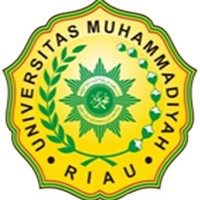 PROGRAM STUDI FISIKAUNIVERSITAS MUHAMMADIYAH RIAUFAKULTAS MATEMATIKA ILMU PENGETAHUAN ALAM DAN KESEHATANJl. KH. Ahmad Dahlan No. 88 PekanbaruTahunAkademik 2015/2016SATUAN ACARA PERKULIAHAN MATA KULIAH :KIMIA DASAR (KIM 1106)SKS: 3DosenPengampu : Hasmalina, M.Si.SATUAN ACARA PERKULIAHAN MATA KULIAH :KIMIA DASAR (KIM 1106)SKS: 3DosenPengampu : Hasmalina, M.Si.Pertemuan Ke-Tujuan Instruksional KhususPokok BahasanBentuk PembelajaranKriteria Penilaian1Kemampuan menetapkan visi pembelajaran, motivasi, dan strategi mengikuti perkuliahan. Kemampuan  mendeskripsikan ilmu kimia,  bidang, dan peranannyaKontrak perkuliahan dan pendahuluan ilmu kimia, bidang, dan peranannyaKuliah, DiskusiKesiapan belajar mahasiswa dan wawasan kekimiaaan2Kemampuan mengkolaborasi konsep keteraturan electron (konfigurasi, bil. Kuantum, pengisian orbital, kaidah pauli, aufbau, hund, tk. dan Energi dasar dan tereksitasi) Konsep struktur atom dan konfigurasi  elektronKuliah, diskusi, dan responsiTanya jawab, berbagi pengetahuan, tugas individu3Kemampuan menganalisa cara penggolongan unsur, memahami perkembangan sistem priodik, dan sifat-sifat unsure.   Konsep susunan berkalaKuliah, diskusi, dan responsiTanya jawab, berbagi pengetahuan4 dan 5Kemampuan memahami konsep kestabilan unsur, ikatan-ikatan kimia, hibridisasi, dan bentuk geometri senyawaKonsep ikatan kimiaKuliah, diskusi, dan responsiTanya jawab, quiz6 dan 7Kemampuan memahami konsep stoikhiometri dan menggunakan hukum-hukum dasar kimia dalam perhitungan persamaan reaksi Konsep stoikhiometriKuliah, diskusi, dan responsiTanya jawab dan tugas individu8Kemampuan menjawab soal-soal yang berhubungan dengan materi pertemuan 1-7UTSTestSoal isian pendek dan essai9 dan 10Kemampuan memahami dan mengetahui golongan unsur-unsur dan kekhasan sifatnyaKonsep kimia unsur dan senyawa kompleksKuliah dan diskusiTanya jawab, berbagi pengetahuan 11 dan 12Kemampuan mengetahui dan memahami larutan dan sifat-sifatnya serta dapat menghitung konsentrasi larutanKonsep larutanKuliah, diskusi, dan responsiTanya jawab, menjawab soal hitungan konsentrasi13 dan 14Kemampuan menganalisa reaksi-reaksi larutan dan dapat  menghitung kadar pereaksi-hasil reaksi Konsep reaksi-reaksi larutan (asam-basa, netralisasi, titrasi asam-basa, buffer, hidrolisis, kelarutan dan KSP)Kuliah, diskusi, dan responsiTanya jawab, menjawab soal hitungan15Kemampuan memahami konsep system, lingkungan, entalphi dan perubahannya, entropi, energi dalam, energi bebas gibbs, dan keadaan dan prosesnya.Konsep termokimia dan termodinamikaKuliah dan diskusiTanya jawab, menjawab soal hitungan16Kemampuan menjawab soal-soal yang berhubungan dengam materi 9-16UASTestSoal isian singkat dan essai